Vorschlag für eine mündliche Leistungsüberprüfung					Niveau A2Beispiel 6: Abitazione/La mia casa dei sogni 					Partner A1a parte: Monologo/Presentazione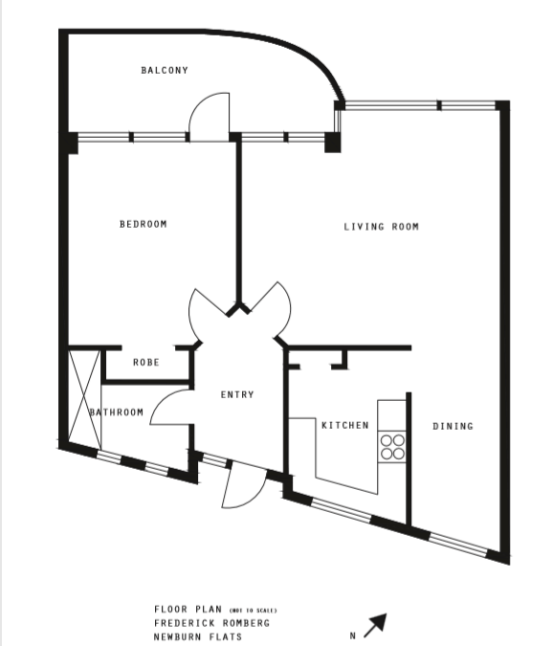 Descrivi il tuo appartamento/la tua casa.  Presenta la tua camera preferita.https://upload.wikimedia.org/wikipedia/commons/6/6d/Newburn_Flats_Floor_Plan.pdfBy Linkblaine [GFDL (http://www.gnu.org/copyleft/fdl.html) or CC BY-SA 3.0 (https://creativecommons.org/licenses/by-sa/3.0)], via Wikimedia Commons2a parte: Dialogo Discutete come deve essere la casa dei vostri sogni:Come sono le stanze?Chi ci abita?Dove si trova: in città o in campagna? Motivate la vostra scelta. 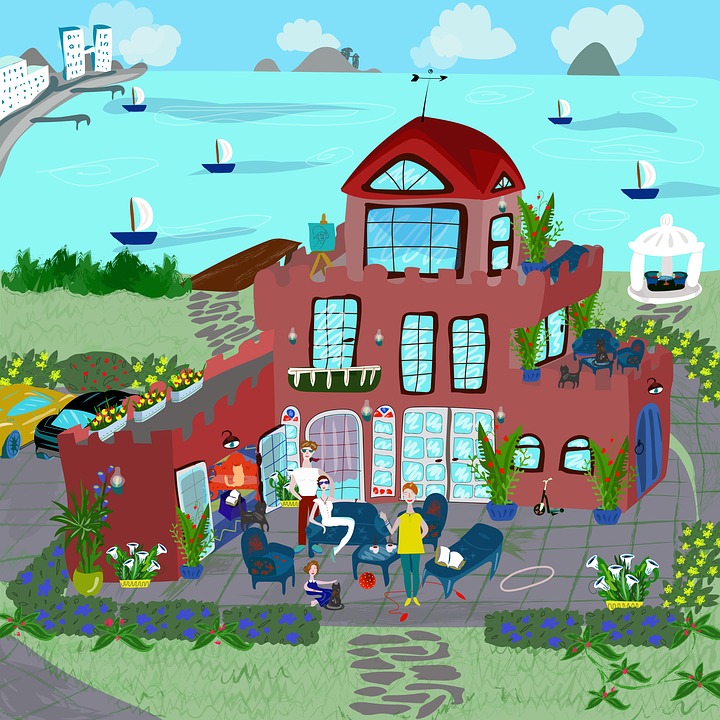 https://pixabay.com/de/familie-visualisierung-2088449/Vorschlag für eine mündliche Leistungsüberprüfung					Niveau A2Beispiel 6: Abitazione/La mia casa ideale						Partner B1a parte: Monologo/PresentazioneDescrivi il tuo appartamento/la tua casa.  Presenta la tua camera preferita. https://upload.wikimedia.org/wikipedia/commons/6/6d/Newburn_Flats_Floor_Plan.pdfBy Linkblaine [GFDL (http://www.gnu.org/copyleft/fdl.html) or CC BY-SA 3.0 (https://creativecommons.org/licenses/by-sa/3.0)], via Wikimedia Commons2a parte: Dialogo Discutete come deve essere la casa dei vostri sogni:Come sono le stanze?Chi ci abita?Dove si trova: in città o in campagna? Motivate la vostra scelta. 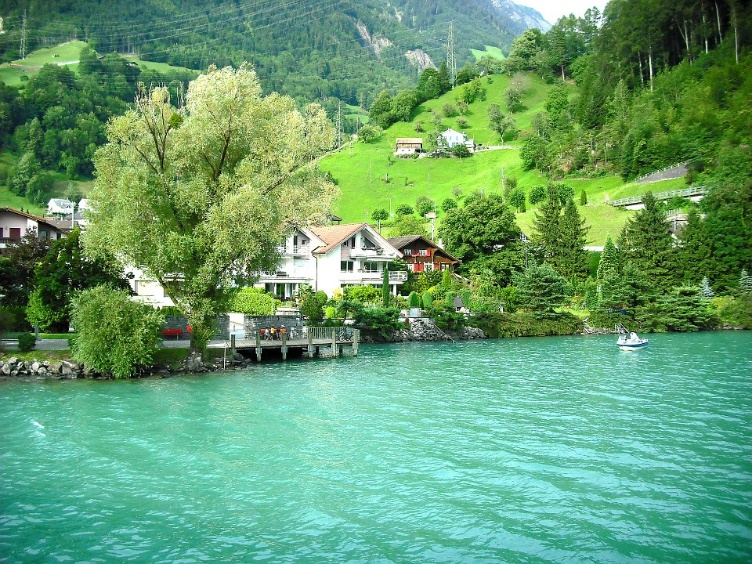              https://pixabay.com/de/haus-schweiz-schweizer-landschaft-363357/